嘉義縣113年一般安全衛生教育訓練暨旅宿業補助說明課程表日期：113年1月24日(星期三)交通部觀光署阿里山國家風景區管理處-觸口遊客中心多媒體室(嘉義縣番路鄉觸口村車埕51號)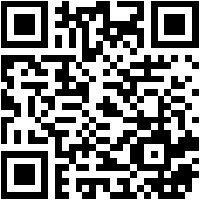                        請掃描QR CODE報名時間課程名稱講師08:50~09:20報到報到09:20~09:30長官致詞 陳處長奕翰09:30~11:10職業安全衛生法概要說明南區職業安全衛生中心11:10~11:20休息休息11:20~12:10風險評估南區職業安全衛生中心12:10~13:10中午用餐時間中午用餐時間13:10~14:00旅宿業穩定接待國際旅客服務量能補助方案說明交通部觀光署14:00~14:10休息休息14:10~15:50職業安全管理實務(含墜落、倒塌崩塌、物體飛落、被夾被捲、被撞、感電及火災爆炸預防)南區職業安全衛生中心15:50~16:00休息休息16:00~17:50職災案例解析及預防措施南區職業安全衛生中心17:50~賦歸賦歸